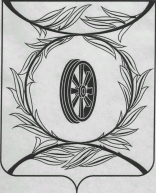 Челябинская областьСОБРАНИЕ ДЕПУТАТОВ КАРТАЛИНСКОГО МУНИЦИПАЛЬНОГО РАЙОНАРЕШЕНИЕ В соответствии со статьей 142.4 Бюджетного кодекса Российской Федерации, разделом 8 Положения «О межбюджетных отношениях в Карталинском муниципальном районе», утвержденного решением Собрания депутатов Карталинского муниципального района от 30.10.2008 г. № 135 «О Положении «О межбюджетных отношениях в Карталинском муниципальном районе»,Собрание депутатов Карталинского муниципального района РЕШАЕТ:1. Утвердить Порядок предоставления иных межбюджетных трансфертов (за исключением иных межбюджетных трансфертов, предоставляемых на осуществление части полномочий по решению вопросов местного значения) бюджетам поселений Карталинского муниципального района согласно приложению.2. Настоящее решение опубликовать в газете «Карталинская новь»  и разместить на официальном сайте администрации Карталинского муниципального района в сети Интернет.3. Настоящее решение вступает в силу с момента его официального опубликования и распространяет свое действие на правоотношения, возникшие с 01.01.2018г.Председатель Собрания депутатовКарталинского муниципального района                                         В.К. ДемедюкПриложение к решению Собрания депутатов Карталинского муниципального районаот 22 февраля 2018 года № 429Порядок предоставления иных межбюджетных трансфертов (за исключением иных межбюджетных трансфертов, предоставляемых на осуществление части полномочий по решению вопросов местного значения) бюджетам поселений Карталинского муниципального района1. Общие положения1.1. Настоящий Порядок устанавливает случаи, условия и порядок предоставления иных межбюджетных трансфертов (за исключением иных межбюджетных трансфертов, предоставляемых на осуществление части полномочий по решению вопросов местного значения) (далее – иные межбюджетные трансферты) из бюджета Карталинского муниципального района (далее - муниципальный район).2. Предоставление иных межбюджетных трансфертов2.1. Иные межбюджетные трансферты из бюджета муниципального района в бюджеты поселений предоставляются в следующих случаях:1) в целях софинансирования расходных обязательств, возникших при выполнении полномочий органов местного самоуправления поселений по вопросам местного значения поселений; 2) принятие в течение финансового года администрацией муниципального района или администрациями поселений решений о необходимости проведения на территории поселений работ, являющихся социально значимыми, а также решений, влекущих за собой увеличение расходов местных бюджетов;3) проведение проектно-изыскательских работ, работ по строительству и реконструкции сооружений инженерной и общественной инфраструктуры общепоселенческого значения;4) получение целевых межбюджетных трансфертов, из других бюджетов бюджетной системы Российской Федерации;5) уменьшение поступления налоговых и неналоговых доходов бюджетов поселений муниципального района при наличии объективных факторов, подкрепленных финансово-экономическими обоснованиями; 6) возникновение дополнительных расходов бюджетов поселений муниципального района, обусловленных влиянием объективных факторов на объемы бюджетных обязательств муниципальных образований поселений; 7) реализация муниципальных программ Карталинского муниципального района и поселений;8) предупреждение стихийных бедствий и других чрезвычайных ситуаций, проведение аварийно-восcтановительных работ и иных мероприятий, связанных с ликвидацией последствий стихийных бедствий и других чрезвычайных ситуаций;9) необходимость решения актуальных вопросов местного значения.3. Условия предоставления иных межбюджетных трансфертов3.1. Иные межбюджетные трансферты из бюджета муниципального района в бюджеты поселений, предусмотренные пунктом 2.1 настоящего Порядка, предоставляются при условии:- соблюдения органами местного самоуправления поселений бюджетного законодательства Российской Федерации и законодательства Челябинской области о налогах и сборах;- соблюдения установленных Правительством Челябинской области нормативов формирования расходов на оплату труда депутатов, выборных должностных лиц местного самоуправления, осуществляющих свои полномочия на постоянной основе, муниципальных служащих и (или) содержание органов местного самоуправления поселений.3.2. Предоставление иных межбюджетных из бюджета муниципального района в бюджеты поселений осуществляется за счет собственных доходов и источников финансирования дефицита бюджета, а также за счет средств других бюджетов бюджетной системы Российской Федерации, предоставленных на эти цели.3.3. Основанием для выделения иных межбюджетных трансфертов из бюджета муниципального района является распоряжение администрации Карталинского муниципального района о распределении иных межбюджетных трансфертов между бюджетами поселений и соглашение о предоставлении иных межбюджетных трансфертов заключенное муниципальным образованием - Карталинский муниципальный район с муниципальным образованием поселения;3.4. Соглашения с муниципальными образованиями поселений на предоставлении иных межбюджетных трансфертов оформляются главными распорядителями бюджетных средств;3.5. Соглашение о предоставлении иных межбюджетных трансфертов бюджетам поселений должно содержать следующие основные положения:1) целевое назначение иных межбюджетных трансфертов;2) условия предоставления и расходования иных межбюджетных трансфертов;3) объем бюджетных ассигнований, предусмотренных на предоставление иных межбюджетных трансфертов;4) порядок перечисления иных межбюджетных трансфертов;5) сроки предоставления иных межбюджетных трансфертов;6) порядок осуществления контроля за соблюдением условий, установленных для предоставления и расходования иных межбюджетных трансфертов;7) сроки и порядок предоставления отчетности об использовании иных межбюджетных трансфертов;8) порядок использования или возврата остатков иных межбюджетных трансфертов, не использованных в текущем финансовом году;9) ответственность сторон и финансовые санкции за неисполнение настоящего соглашения.4. Порядок предоставления иных межбюджетных трансфертов4.1. Объем и распределение иных межбюджетных трансфертов из бюджета муниципального района на очередной финансовый год и плановый период утверждаются решением Собрания депутатов Карталинского муниципального района о бюджете муниципального района на очередной финансовый год и плановый период или сводной бюджетной росписью.4.2. Иные межбюджетные трансферты на цели, определенные настоящим Порядком, перечисляются в установленном порядке на счета бюджетов поселений, открытые в органах Федерального казначейства, в пределах бюджетных ассигнований и лимитов бюджетных обязательств, предусмотренных на данные цели в бюджете муниципального района.от 22 февраля 2018 года № 429                     Об утверждении Порядка предоставления иных межбюджетных трансфертов (за исключением иных межбюджетных трансфертов, предоставляемых на осуществление части полномочий по решению вопросов местного значения) бюджетам поселений Карталинского муниципального района